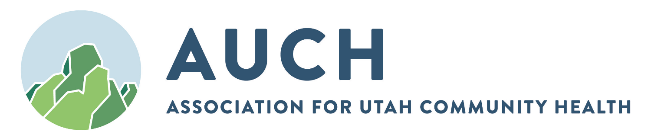  Peer Group Meeting MinutesEmergency Preparedness Peer GroupQuarterly Meeting – October 17, 2023 Salt Lake City, UtahPeer Group Members PresentJake Cannon, Melissa Finau, Cassie Meredith, Kelly Robinson, Pat Pyle, Tiffiny Gregory, Ventura Ramirez, Jesse Bush, Heather Garcia, Zach JonesAUCH Staff PresentTracey SiaperasWelcome and IntroductionsIntroductions of new EP Manager for FourPoints, Cassie MeredithChair / Goals / VisionGoal: The Emergency Preparedness Peer Group is a community of health center emergency preparedness leads who discuss health center level emergency preparedness, CMS requirements, best practices, gaps and barriers, and resource networking. This peer group meets virtually quarterly.Top Issues / Best Practice Sharing (Roundtable)Discussed 2023-24 EP funds availability and submission. Funds cover July 1, 2023, to May 15, 2024. All submissions must be made by May 15th. If in doubt if an item is covered, reach out to Tracey to get UDHHS approval.Melissa Finau with Mountainlands asked the group about generator recommendations.  Tiffiny at Fourth Street recommend considering gas or diesel and availability in an emergency. Mountainlands has used Solar generators or battery back up and they don’t last very long. The Vernal location has issues with intermittent power outages, and they are looking for something that will keep the vaccine fridge running for a few hours.Jesse Bush at Midtown recommended GoldZero. They use them at Midtown, and they last 6-8 hour powering a fridge and freezer.  Discussed training topics for the year. HVA was decided as a group to be our next training using the next Peer Group meeting in January. We will take a look at the different HVAs out there (Tiffiny Gregory will provide some options she has and likes better) We will work through and HVA and get feedback from the group on how they weighed their risks and other HVA related items.Discussed Regional Coalitions and how that looks for a Health Center in Full Scale Exercises.  Working with your coalition and speaking up on behalf of Health Centers. I offered to help facilitate conversations with their coalition and initiating participation in a Full-Scale exercise.The Peer Group Evaluation link was sent via email.Member Updates: noneTopics for Future MeetingsHazards and Vulnerability Analysis